АНО ДПО Бизнес-АкадемияЭдуард Иванович Тотлебен  Выполнил:Четверикова Татьяна Анатольевнаг. Севастополь2019СодержаниеКраткие биографические сведения  ………………………………………  3Начало деятельности Э.И. Тотлебена как военного инженера ……..... 4–8Участие Э.И. Тотлебена в обороне Севастополя  ……………………  9–14Инженерные войска под началом Э.И. Тотлебена  ………………… 15–53 Участие Э.И. Тотлебена в русско-турецкой войне 1877-78 г.   ……54–80Память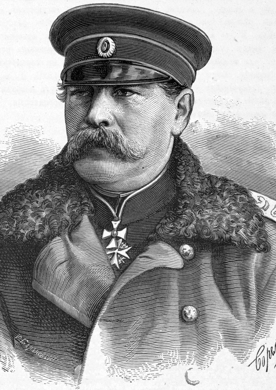 Тотлебен Эдуард ИвановичКраткие биографические сведенияТотлебен Эдуард Иванович (08.05.1818 — 19.06.1884), знаменитый военный инженер, государственный и военный деятель, герой Крымской войны 1853-1856 годов и русско-турецкой войны 1877-1878 годов, инженер-генерал (1869), генерал-адъютант (1855), граф (1879). С 1832 года учился в Главном инженерном училище, в 1836 произведен в офицеры. В 1848-1849 годах участвовал в Кавказских войнах. Во время Крымской войны 1853-1856 годов играл видную роль в организации обороны Севастополя. Во время русско-турецкой войны 1877-1878 годов проявил себя как талантливый военачальник. С апреля 1878 по январь 1879 года командовал действующей армией до заключения Берлинского мирного договора. С 1879 года являлся членом Государственного Совета. В 1879 году назначен одесским генерал-губернатором и командующим войсками Одесского военного округа, с 1880по 1882 год — виленский, ковенский и гродненский генерал-губернатор и командующий войсками Виленского военного округа. Убежденнымй сторонник самодержавия.Начало деятельности Э.И. Тотлебена как военного инженераЭдуард Иванович Тотлебен  был потомком старинного обедневшего дворянского рода германского происхождения, выходцы которого в XVIII в. переселились в Россию. Эдуард Тотлебен родился в 1818 г. в Митаве (Елгаве) в лютеранской семье купца 3-й гильдии Иоанна Гениха. Эдуард Иванович был пятым из семи детей Иоганна Генриха от брака с Анною Цандер. После рождения сына семья Тотлебен переехала в Ригу. В возрасте 10 лет Эдуард был помещен в пансион доктора Гюттеля — лучшее частное учебное заведение в Риге того времени. В Риге мальчик увлекся изучением крепостных укреплений, а летом за городом, на даче отца, с друзьями строил редуты по правилам инженерного искусства.Многие исследователи, так или иначе касавшиеся биографии Э.И. Тотлебена, отмечали, что военной инженерией он увлёкся с детства. Согласно наиболее полной биографии Э.И. Тотлебена, приведённой в книге Н.К. Шильдера, будущий знаменитый инженер, живший в тот момент в Риге, играл в военные игры, начав со временем воспроизводить всё более сложные инженерные сооружения. Ссылаясь на рассказы самого графа Тотлебена, Н.К. Шильдер писал, что в конечном итоге дело дошло до возведения полноценных редутов, имевших даже контр-мнинирование.Отец будущего генерал-адьютанта, заметив явное пристрастие мальчика к военной инженерии, отвез его в Петербург, где юноша поступил в инженерное училище.  Э.И. Тотлебен учился с усердием и демонстрировал большие успехи. Однако  незадолго до выпуска у него стала проявляться некая болезнь сердца. По словам Н.К. Шильдера, состояние здоровья Э.И. Тотлебена вызывало серьёзное опасение у врачей. Из-за этого он вынужден был прервать обучение, и 1 января 1836 года в звании инженер-прапорщика был отправлен на родину, в Рижскую инженерную команду. Когда здоровье несколько окрепло, Э.И. Тотлебен вернулся в Петербург, успешно закончил обучение в младшем офицерском классе Инженерного училища. Однако его болезнь вновь обострилась, и он в чине подпоручика был опять отправлен в Ригу, где стал дежурным офицером в крепостном управлении, но там он мог заниматься исключительно ремонтными работами. Молодой военный инженер мечтал заниматься строительством укреплений, поэтому написал письмо Владимиру Гавриловичу Политковскому, который с 1838 года являлся дежурным штаб-офицером генерал-инспектора по инженерной части. В письме Э.И. Тотлебен подавал прошение о переводе в сапёрные войска и о последующем переводе в гвардию. Его первая просьба была удовлетворена: он попал сначала в Гренадёрский, впоследствии – в Учебный сапёрный батальон. Это второе назначение сыграло большую роль в его судьбе, поскольку именно в составе Учебного батальона, участвуя в практических работах сапёров, он в Царском селе встретился с Карлом Александровичем Шильдером – одним из самых известных русских инженеров-изобретателей первой половины XIX века. Генерал быстро оценил знания и старание по службе молодого офицера и поручил ему заняться изучением и практическими вопросами контр-минной войны, как средства для восстановления равновесия между осадой и обороной крепостей.  Основным методом разрушения вражеских укреплений в первой половине XIX века оставалась закладка под них мин. Для защиты от подкопов инженером К.А. Шильдером была разработана трубная контрминная система. Её главное преимущество - копать нужно было только магистральные галереи и ответвления от них. Вместо рытья рукавов для закладки контрмин в грунте высверливались трубы диаметром в 5 дюймов, куда закладывались вытянутые мешки с порохом, подрываемые гальваническим зарядом. Это позволяло создать сплошное противоминное заграждение перед фасом обороняемой крепости за гораздо более короткий срок. К тому же сверление вызывало меньше шума, чем копание, из-за чего такую сапу было сложнее обнаружить. Для этого после ряда экспериментов было сконструировано специальное сверло, состоящее из коронки с резцами и приёмника взрыхлённого грунта.Именно на почве испытаний этого сверла и началось сотрудничество между К.А. Шильдером и молодым 23-летним поручиком Э.И. Тотлебеным. Важной вехой в исследованиях стал эксперимент, проведённый в Киеве в 1844 году. При содействии К.А. Шильдера именно Э.И. Тотлебен был направлен в Киев для того, чтобы обучить солдат методам работы с новым оборудованием и участвовать в эксперименте. Особая роль этого эксперимента в судьбе Э.И. Тотлебена заключалась в том, что там он действовал гораздо более самостоятельно. В финале опыта бойцы должны были в обстановке, максимально приближённой к боевой, используя трубную контрминную систему, препятствовать сапёрным работам условного противника. Испытания прошли успешно, так как за 2,5 часа условный противник смог продвинуть свои подступы не более, чем на 24 фута, в то время как при использовании старых методов защиты было возможно продвижение и на 129 футов.   Кроме этого Э.И. Тотлебен провёл собственные изыскания и усовершенствовал сверло для трубной контрминной системы. В 1845 году в Киеве начали новые испытания трубной контр-минной системы, проходящие под руководством Э.И. Тотлебена. Он решил внести изменения в предложенную Военным Учёным комитетом процедуру эксперимента, увеличив как продолжительность эксперимента, так и площадь, покрытую контрминами. Отражая попытки условного противника приблизиться с помощью сап и подземных подступов, Э.И. Тотлебен произвёл 37 взрывов, которые 18 раз поражали наземные и подземные работы противника. Враг лишь через 8 дней смог достичь подошвы гласиса, и это при условии, что ему не мешал ни артиллерийский, ни ружейный огонь.По мнению Н.К. Шильдера, в ходе экспериментов 1840 – 1845 годов Э.И. Тотлебен получил значительный и очень ценный опыт подземной войны и практического применения контр-мин. Этот опыт мог оказаться весьма полезным уже в ходе подземной войны в ходе обороны Севастополя.Усовершенствовав сверло для трубной контр-минной системы, он проявил себя и как теоретик инженерного дела.Последнее было важно, так как в 1848 году Э.И. Тотлебен был отправлен на Кавказ для обеспечения применения сверлильного бурава при осаде укреплённых аулов Шамиля в Дагестане. Именно он был послан готовить к применению новое оружие, что подтверждало определённое признание за ним высокого уровня профессиональной подготовки.  Опыты велись Тотлебеным в течение двух лет с выдающимся успехом. В примерной минной войне контрминная трубная система  дала блестящие результаты. За труды по этой командировке Э.И.Тотлебен 12 мая 1845 г. был произведен в штабс-капитаны. За свои первые технические опыты молодой инженер был удостоен ордена Святого Станислава 3-й степени в 1842 году и ордена Святой Анны 3-й степени в 1847году.В 1848 Э.И.Тотлебен отправился на Кавказ и принял там участие в нескольких экспедициях. Здесь он проявил себя смелым инженером и сапером. Содействовал успешному ходу осады Гергебиля, где он в 80 сажень от стен аула заложил летучей сапой брешь-батарею. Основная трудность, с которой встречались атакующие: внутреннее пространство аула было заполнено близко прилегающими друг к другу каменными строениями, которые горцы использовали для обороны. Против этого мины помочь никак не могли, и у осаждающих не было очевидных причин строить минные галереи.Э.И. Тотлебен применил другую тактику, определённые элементы которой применял и впоследствии. Он сделал акцент на артиллерии, в которой у русских было явное преимущество. Тактика, избранная Э.И. Тотлебеным, принесла свои плоды. Горцы, понимая, что не смогут долго удерживать укрепления, оставили их и малыми группами отступили.На Кавказе Э.И. Тотлебену довелось поучаствовать в осаде горского укрепления Чох летом 1849 года. Из-за особенностей рельефа местности и действий полевых войск Шамиля подойти к ней можно было только с южной стороны. Э.И. Тотлебен стал свидетелем применения горцами ряда приёмов, которые, по мнению Н.К. Шильдера, были восприняты им и применены под Севастополем. Во-первых, горцы широко применяли тактику создания завалов, которые играли роль примитивных контр-апрошей. Прячась за ними, горские стрелки поражали работавших в сапах в фас и во фланг, что сильно замедляло работы. Н.К. Шильдер считает, что именно это подсказало Э.И. Тотлебебену, что завалы, а потом и ложементы могут надолго задержать вражеские осадные работы. Этот опыт поможет ему в Севастополе сдерживать неприятеля.Русские подступы были остановлены в 35 саженях от крепости, и тогда Э.И. Тотлебен, к тому моменту возглавивший осадные работы после ранения предыдущего командира, решил возвести две брешь-батареи. 26 июля в тайне от горцев русские солдаты стали насыпать их брустверы. Враг не ожидал этого, и к тому моменту, как он обнаружил работы, бруствер был достаточно высок, чтобы укрыть личный состав. Тогда горцы пошли на масштабную вылазку, но были отбиты. Как отмечает Н.К. Шильдер, амбразуры батарей были оборудованы щитами. На самих орудиях также были щитки, прикрывавшие расчёты во время прицеливания. Похожим образом амбразуры оборудовались на ряде батарей в Севастополе. 10 августа началась бомбардировка Чоха. Она продолжалась 4 дня.   Русские войска вынуждены были ввиду приближавшейся осенней непогоды снять осаду, постаравшись предварительно нанести крепости максимальный урон артиллерийскими обстрелами. Осада Чоха, не привела к падению крепости, но позволила Э.И. Тотлебену приобрести важный опыт, связанный с успешным противодействием вражеским подступам, а также с быстрым воздвижением ввиду неприятеля инженерных сооружений. Все это поможет ему при защите Севастополя. За активное участие во взятии Сальты, Гергебиль, Ахты, Чоха и других опорных пунктов горцев он в 1849 г. был произведен в капитаны  и был награждён орденом Святого Владимира 2-й степени и чином капитана.Таким образом, на Кавказе знаменитый в будущем военный инженер прошёл боевое крещение, выработал ряд новых идей и получил важный практический опыт ведения работ в боевой обстановке.На это обратил внимание и К.А. Шильдер Он пригласил Э.И. Тотлебена стать его адъютантом и продолжить работу над трубно-минной системой, постаравшись использовать её не для обороны, а для нападения.Тотлебен стал адъютантом К.А. Шильдера, но из-за болезни провести испытания не смог. В 1852 году он при поддержке К.А. Шильдера добился перевода в гвардию и отправился в Петербург. Там будущий герой обороны Севастополя активно изучал военную историю, анализируя действия сторон при осадах, оборонах городов и крепостей. Его в первую очередь интересовали приёмы активной защиты ближних подступов к крепости, тактика применения артиллерии и минное дело.В 1852 году Э.И. Тотлебен женился на Викторине Леонтьевне фон Гауф, кавалерственной даме ордена Св. Екатерины (малого креста). Супруги имели 3 сыновей и 10 дочерей.Э.И. Тотлебен начал в то время и свои собственные исследования. И первым из них стал «Проект атаки капонирного фронта», где Э.И. Тотлебен весьма подробно разбирал вопрос о применение артиллерии при осаде. Э.И. Тотлебен рассчитывал использовать против осаждённой крепости превосходящее число орудий. По словам Н.К. Шильдера, в теоретических работах Э.И, Тотлебена этого времени были уже очень подробно рассмотрены возможные пути развития минных работ как со стороны обороняющихся, так и со стороны атакующих.16 января 1854 г. Э.И. Тотлебен был произведен в подполковники и назначен на Дунай в Действующую армию. Здесь исполнил ряд поручений генерал-адъютанта Шильдера, совершил под огнём турецких батарей ряд блестящих рекогносцировок и выработал план атаки укреплений при Калафате. Пять месяцев Эдуард Тотлебен провел в траншеях при осаде турецкой крепости Силистрия, исполняя должность траншей-майора. Когда генерал Шильдер был ранен, Тотлебен принял заведование всеми работами и 7-го июня взорвал весь фронт передового укрепления Араб-Табия. Успех осады был близок, но по распоряжению Николая I боевые действия русских войск на Дунае из-за давления Австрии были прекращены. Эдуард Иванович был расстроен: 35 дней его напряженных трудов под Силистрией завершились ничем.Когда осада Силистрии была снята, Тотлебен был послан в Севастополь, где ожидалась высадка неприятеля.Таким образом, можно с уверенностью утверждать, что к моменту начала Крымской войны Э.И. Тотлебен был весьма опытным офицером, специалистом в области новейших военных технологий, имевшим серьёзную научно-теоретическую подготовку и опыт участия в реальных боевых действиях. Он уже стал вырабатывать собственные тактические приёмы, о чём свидетельствует его опыт боевых действий на Кавказе и теоретические труды.Участие Э.И. Тотлебена в обороне СевастополяОборона Севастополя, безусловно, является самым ярким, самым известным периодом жизни Эдуарда Ивановича Тотлебена. После этого сражения заслуги Э.И. Тотлебена был признаны всеми.После получения главнокомандующим Южной армией князем Михаилом Дмитриевичем Горчаковым известий о намерении союзников высадиться в Крыму, он вызвал Тотлебена к себе. «Поезжайте сейчас в Севастополь и осмотрите, в каком положении он находится, — сказал Горчаков. — Вот Вам письмо князю Меншикову в котором сказано, что посылаю ему лучшего ученика Шильдера, военного инженера, изучившего основательно военное искусство, но благоразумнее своего наставника в применении, — человека, знающего свое Дело, и испытанной храбрости. Я прошу князя задержать вас только в том случае, если он найдет нужным удержать вас при себе, в противном случае прошу немедленно отправить вас обратно ко мне, поскольку я в вас нуждаюсь».10 августа 1854 г. Эдуард Иванович прибыл в Севастополь и вечером того же дня явился к князю Александру Сергеевичу Меншикову, правнуку знаменитого сподвижника Петра I Александра Даниловича Меньшикова. Сначала главнокомандующий, князь Меншиков, полагал, что союзники, за поздним временем года, не решатся предпринять высадку в Крым, и отклонил предложение Тотлебена немедленно приступить к оборонительным работам. Прочитав письмо князя Горчакова, главнокомандующий военно-сухопутными и морскими силами в Крыму князь Меншиков сообщил свое решение Тотлебену: «Отдохните после дороги, а затем поезжайте к своему князю на Дунай». Решив добросовестно выполнять наказ князя Горчакова, подполковник Тотлебен на другой день приступил к осмотру береговых батарей. Меншиков, узнав о восторженных отзывах Эдуарда Тотлебена об обороне города с моря, отметил в разговоре со своим адъютантом: «Сюда приехал из Дунайской армии саперный офицер и очень мне понравился. Он там состоял при Шильдере,  и  кажется, был его любимцем, что само по себе уже выгодно его рекомендует».На следующий день Эдуард Иванович был приглашен к князю на обед после которого Меншиков разрешил ему осмотреть укрепления Севастополя и с сухопутной стороны. Слабость этих укреплений была очевидной, что послужило предметом разговора с главнокомандующим. После обсуждения этого вопроса князь Александр Сергеевич отметил: «Первого инженера встречаю дельного и скромного». Не получив от Меншикова никаких поручений, Тотлебен на правах волонтера стал ежедневно объезжать Севастопольские укрепления и составлять свой план защиты города с суши. Нередко в этих поездках он сопровождал князя А. С. Меншикова.Только получив известие о появлении союзного флота с десантом,  было решено начать оборонительные работы. Для усиления обороны Севастополя начальник штаба Черноморского флота вице-адмирал В. А. Корнилов прекратил все портовые работы и распределил рабочих по сухопутным укреплениям, строительство которых он поручил Тотлебену. Э. И. Тотлебен прибыл в Севатополь ещё 10 августа, а заведующим оборонительными работами был назначен только 12 сентября. Таким образом, оборонительные работы начались лишь тогда, когда высадка неприятеля  уже состоялась. Эдуард Иванович по приказу адмирала Корнилова превратился из волонтера в «распорядителя работ» по укреплению Северной стороны, а затем и Южной. В.А. Корнилов убедился на деле в инженерном таланте Тотлебена. Он признал в нем инженера-практика, способного создать оборонительную линию на глазах многочисленной неприятельской армии, которая могла ежечасно попытаться ворваться в почти беззащитный город.Э. И. Тотлебен приступил к строительству укреплений и совершенствованию оборонительной линии на всех направлениях всеми возможными средствами, способными затруднить штурм. Он расширил фронтальную позицию на линии Северного укрепления и почти заново создал оборонительную линию на южной стороне. За недостатком времени нельзя было и помышлять о возведении сильных и правильных укреплений.  Приходилось работать одновременно на всех пунктах, пользуясь всякими средствами, между прочим — и вооружением утратившего теперь своё прямое назначение флота. Сразу после начала строительства французами и британцами осадных батарей Эдуард Иванович предложил усилить артиллерию на оборонительной линии таким образом, чтобы русские контр-батареи были построены ранее неприятельских с числом орудий вдвое большим, чем у противника. Несколько позднее, в конце 1854 года, Тотлебен сравнивал осаду Севастополя с шахматной партией одинаково сильных игроков, которые не в состоянии поставить друг другу мат, и с уменьшением числа фигур продолжают находиться в одинаково хорошем или плохом положении.Его особой заботой стал Малахов курган - главный объект атак противника, здесь устраивались батареи, обеспечивавшие перекрестный огонь, укреплялись подступы к высотам, активно велась подземная контрминная борьба. При устройстве своей оборонительной линии Тотлебен принял в основание следующие начала: избирается ближайшая к городу позиция, обусловленная существующими укреплениями, и на главных её пунктах выставляется сильная артиллерия; эти пункты соединяются траншеями для ружейной обороны и для помещения прикрытий; между главными пунктами кое-где ставятся ещё отдельные батареи. Таким образом,     все подступы к городу защищались фронтальным и фланговым огнем, как пушечным так и ружейным. Новым словом в фортификации стало создание Тотлебеном разветвленной системы ложементов, передовых окопов и редутов, тщательно приспособленных к местности. Они обеспечивали усиление ружейного огня, затрудняли противнику ведение осадных работ, способствовали производству вылазок, а главное - стали, по выражению Тотлебена, "ушами и глазами обороняющихся". Работа велась беспрерывно днем и ночью. В короткое время там, где незадолго до того неприятели обнаруживали лишь слабые укрепления с большими ничем не защищёнными промежутками, выросла сплошная оборонительная линия. Таким образом, союзники вынуждены были отказаться от намерения взять Севастополь открытой атакой и 28 сентября начали свои осадные работы. Ещё 15 сентября 1854 г. Эдуард Иванович написал жене письмо, в котором он прощался с семьей, считая себя и гарнизон обреченным на смерть.Однако, уже спустя 3 дня настроение Тотлебена меняется: «В настоящее время обстоятельства улучшились; батареи растут как грибы… Неприятель кажется, в нерешительности, так как без значительных потерь взять Севастополь нельзя».Ежедневно от 5 до 6 тысяч рабочих днем и ночью строили укрепления Севастополя.  Строительство и восстановление укреплений требовали изнурительной и опасной работы, и не все командиры хотели помогать главному военному инженеру, но когда один из них пришел жаловаться на него Нахимову, тот отреагировал немедленно: "На Тотлебена-с?! Извольте идти вон-с". Славный адмирал не раз повторял: "А без Тотлебена мы пропали бы, непременно-с пропали бы".Ежедневно адмирал В. А. Корнилов и Э. И. Тотлебен совместно обсуждали вопросы, касающееся защиты Севастополя, после чего начальник штаба гарнизона приказывал исполнять то, что предлагал инженер. Военный историк генерал Н. Шильдер, автор двухтомной биографии Э. И. Тотлебена, так кратко и емко характеризовал его деятельность в Севастополе: «Тотлебен не обладал умом теоретика, это был по преимуществу ум — практик. При таком складе ума и дарований Тотлебен не сделал новых шагов и открытий в инженерной науке, но он умел только с необыкновенным искусством пользоваться обстоятельствами».21 сентября 1854 г. князь Меншиков в письме Николаю I с особой похвалой отзывался об Эдуарде Тотлебене: «Не могу не засвидетельствовать перед Вашим Величеством о примерном усердии и знании своего дела этого офицера». В конце сентября князь Меншиков сообщал князю Горчакову: «Стараниями Тотлебена Севастопольские укрепления значительно усилены, и вам я благодарен как за величайшую услугу, за то, что послали мне сюда Тотлебена».21 сентября 1854 г. Эдуарда Ивановича назначили начальником инженерной службы Севастопольского гарнизона. За мужество и героизм его наградили орденом Святого Георгия 4-й степени и представили к званию полковника. Спустя неделю, 5 октября 1854 года, во время первой бомбардировки Севастополя союзниками оборонительные сооружения города, построенные по планам и под руководством Тотлебена, сдавали свой первый экзамен. Первое бомбардирование Севастополя показало силу севастопольских укреплений и их выгодно направленного артиллерийского огня. В ходе артиллерийской дуэли практически все французские батареи были подавлены русскими моряками-артиллеристами, но британцы обладавшие лучшей осадной артиллерией в мире, смогли разрушить 3-й бастион и нанести серьезные повреждения другим укреплениям Корабельной стороны. И все же гарнизон выстоял. Вклад Тотлебена в дело обороны города во время первой бомбардировки Николай I оценил производством во флигель-адъютанты.24 октября 1854 г., во время Инкерманского сражения, находясь при отступлении русских войск в арьергарде, Тотлебен принял на себя командование частью пехоты и не позволил британцам захватить полевую артиллерию защитников.Тогда неприятель обратился к подземной войне и задумал взорвать 4-й бастион, но и здесь Тотлебен его предупредил, встретив неожиданно искусно подготовленною сетью минных галерей. Осенью-весной 1854-1855 гг. полковник Тотлебен спланировал и построил вторую линию опорных пунктов на Городской стороне (Чесменский, Ростиславский, Язоновский редуты), систему ложементов впереди редута Шварца и 4-го бастиона, возглавил контр-минную войну перед 4-м бастионом. Ни один шаг в подземной войне не делался без ежедневных указаний Эдуарда Ивановича. По мнению Э. И. Тотлебена, успехи русской контр-минной войны перед 4-м бастионом способствовали продлению осады города по меньшей мере на 5 месяцев. В ночь с 10 на 11 февраля 1855 г. на восточном берегу Килен-балки под руководством Эдуарда Ивановича защитники города заложили редут, названный Селенгинским, рядом с ним в ночь с 16-го на 17-е  Волынский редут, а в ночь с 26-го на 27-е февраля 1855 г. — Камчатский люнет перед Малаховым курганом.А.С. Меншиков, В.А. Корнилов и П.С. Нахимов были очень довольны своим помощником. Скептик Меншиков признавался: "Это весьма деятельный офицер, с военным взглядом, который ставит его выше обычных кирпичных дел мастеров".Полковник Генерального штаба А. Э. Циммерман свидетельствовал, что во время перемирия французские и британские офицеры «с живейшим любопытством просили показать им Тотлебена».В марте 1855 г. флигель-адъютант Его Величества полковник Эдуард Тотлебен был произведен в генерал-майоры с назначением в Свиту Его Величества. А в апреле по приказу Александра II имя Тотлебена было выбито на мемориальной мраморной доске в Николаевском инженерном училище.Сразу же после получения известия об успешном отражении гарнизоном Севастополя штурма 6 июня 1855 г. Император прислал в осажденную крепость два ордена Св. Георгия 3-й степени, одним из которых был награжден Эдуард Иванович «в воздаяние примерных трудов по возведению Севастопольских укреплений, составляющих образец инженерного искусства, и в награду блистательной храбрости и мужественного хладнокровия, оказанных 6 июня при отражении неприятельского штурма».Из-за новых неудач русской крымской армии, которой после Меншикова стал руководить Горчаков, Севастополь был обречен. К сожалению, русская артиллерия не могла действовать в полную силу. К весне 1855 года стал заканчиваться порох. Во время второй бомбардировки Севастополя генерал Семякин в письме к жене от 28 марта 1855 года написал, что рекомендовал князю Горчакову снизить интенсивность ответного огня ввиду недостатка пороха. Его слова находят подтверждение в «Описании обороны г. Севастополя», где также сказано, что ввиду дефицита пороха 28 марта темп стрельбы орудий был снижен. Там, где союзники делали 2 выстрела, русские делали только один. Ко 2 апреля, чтобы получить порох, начали переносить заряды с кораблей и разрезать ружейные патроны.Падение контрапрошей за Киленбалкой позволило противнику приблизиться к Малахову кургану. Большинство исследователей сходятся во мнении, что Селегинский и Волынский редуты и Камчатский люнет были захвачены не из-за слабости самих укреплений, а из-за ошибок командиров защищавших их войск, в первую очередь генерала Жабокринского.  Это событие оказало крайне тяжелое психологическое воздействие на гарнизон: «Происшествия эти подействовали на всех хуже предсмертных известий, звук голоса у каждого заметно изменился».Э.И. Тотлебен рассчитывал вернуть контроль над подземным пространством: противник ещё не обнаружил контрмины, находящиеся в нижнем слое, что давало шанс поразить врага неожиданным и очень мощным взрывом. Был снаряжен горн, в который заложили 120 пудов (1966 кг) пороха. Э.И. Тотлебен лично проводил расчет мощности заряда для того, чтобы нанести максимальный вред нападающему, не облегчая ему погружение в нижний слой. Камору успели закончить и зарядить к моменту штурма 27 августа, однако, когда в 4 часа дня был получен приказ об отходе, мину взрывать не решились, опасаясь, что, она обратит действие вовнутрь на 4 бастион, так как забивку не успели сделать. Таким образом, минная война перед 4 бастионом, по мнению большинства исследователей, была для русских сапёров и лично для Э.И. Тотлебена успешной, поскольку французам так и не удалось к окончанию обороны разрушить контрмины. Более того, русские на этом участке имели развитую сеть контрмин в нижнем слое, о которых французы даже не знали, что было важным преимуществом, которое просто не успели реализовать. В то время как силы осаждавших непрерывно росли, ряды защитников города таяли. Пали Корнилов, Нахимов, Истомин. 8 июня 1855 г., вечером, спускаясь с Малахова кургана к батарее Жерве, генерал-майор Тотлебен был ранен британской штуцерной пулей в правую ногу ниже колена. Его тотчас на носилках перенесли на квартиру на Екатерининской улице напротив церкви Михаила Архангела. Здесь рана была осмотрена доктором Гюбенетом. На следующий день неприятельская бомба упала во дворе дома Тотлебена, оставаться в нем стало не безопасно, но Эдуард Иванович не захотел переезжать на Северную сторону. Его перевезли в казематы Николаевской батареи, где здоровье начальника инженерной службы Севастопольского гарнизона стало заметно ухудшаться. Тогда по настоянию врачей генерала Тотлебена отправили на хутор помещика Сарандинаки в долине Бельбека в 11 верстах от Севастополя. Там он находился до конца осады. Несмотря на болезненное состояние, он продолжал руководить оборонительными работами, пока состояние его здоровья настолько ухудшилось, что он вынужден был оставить Севастополь.2 сентября 1855 г., отдав все необходимые распоряжения по укреплению русских позиций на Северной стороне, Эдуард Иванович выехал в Симферополь, где он намеревался провести зиму и окончательно поправиться.  После падения Севастополя Тотлебен, назначенный генерал-адъютантом, был вызван в Николаев для приведения его в оборонительное положение.Необходимо отметить, что продержаться столь долго Севастополю позволила не только фортификация. Э.И. Тотлебен в  «Описании обороны г. Севастополя» писал, что этому способствовал высокий моральный настрой армии, ошибки, допущенные противником, а также то, что Севастополь не был блокирован. Некоторые английские мемуаристы выдвигали идею, что Союзникам не сопутствовал успех не столько из-за действий русских войск, сколько из-за ошибок их собственного командования.  Каждый род войск внёс свой вклад в оборону Севастополя, и роль инженерных войск, поскольку речь идёт об осаде крепости, во многом была ведущей.Оборона Севастополя стала не только славной страницей в истории отечественных вооружённых сил, но и местом, где совершенствовались приёмы военно-инженерной науки, чему во многом способствовала деятельность Э.И. Тотлебена. Его заслуги особенно велики в плане развития теории артиллерийской борьбы, контрапрошных работ и минного дела. Применяемые им приёмы базировались на уже существовавших теоретических наработках, которые были развиты и умело применены в конкретных условиях. Опыт Севастополя впоследствии учитывался отечественной военно-инженерной наукой.В 1856 году Инженерная академия наградила Э.И. Тотлебена золотой медалью за оборону Севастополя.Инженерные войска под началом Э.И. ТотлебенаАлександр II приказал Тотлебену прибыть в Николаев «для приведения города в оборонительное положение», сделав его своим генерал-адъютантом. Напряженная служба в Николаеве пагубно сказалась на самочувствии Тотлебена, в конце ноября 1855 г. его перевели в С.-Петербург, где назначили помощником Его Величества Генерал-инспектора по инженерной части, поручив руководство инженерной обороной Кронштадта.Объяснительная записка Тотлебена по вопросу об укреплении Николаева представляет одну из самых ценных его научных работ. Идеи, высказанные им здесь под свежим впечатлением пережитых боевых опытов, открывают новую эру в фортификационном искусстве и резко отступают от традиций, царивших до того времени даже во Франции, несмотря на опыты наполеоновских войн. Тотлебен указывает на необходимость иметь систему фортов с промежуточными артиллерийскими позициями, к которым должны подходить железные дороги, рассматривает значение фортов, как главных опорных пунктов борьбы, и выясняет распределение всех родов оружия и роль каждого из них.14 ноября 1855 г. генерал-адъютант Тотлебен прибыл в столицу здесь ему был оказан самый восторженный прием. В начале 1856 г. семипалатинский прокурор А. Е. Врангель передал Э. И. Тотлебену письмо политического ссыльного Ф. М. Достоевского, который в это время служил солдатом в Сибирском линейном №7 батальоне, расквартированном в Семипалатинске. Тотлебен и Достоевский были знакомы. В 1841 г. после окончания Главного инженерного училища Федор Михайлович проживал в С.-Петербурге на одной квартире с товарищем по классу Адольфом Тотлебеном, младшим братом будущего героя «Севастопольской страды». Естественно, старший брат не раз посещал скромную квартиру на Караванной улице близ Манежа, где он познакомился с Достоевским и не раз с ним встречался. Видимо, между ними сложились неплохие отношения, поскольку прочитав письмо, Эдуард Иванович обратился с просьбой к Александру II о помиловании политического преступника Ф. М. Достоевского.Следствием этого ходатайства явилось производство Федора Михайловича в прапорщики, возвращение дворянства, а в марте 1859 г. увольнение от военной службы с разрешением заниматься «писательским делом» [9. С. 181-184].После заключения Парижского мира в марте 1856 г. генерал-адъютант Тотлебен инспектировал крепости в России, изучал различные фортификационные сооружения в Европе.Вскоре после возвращения из заграничной командировки, в 1859 г. его назначили директором Инженерного департамента Военного министерства, а в 1863 г. после создания Главного инженерного управления — товарищем ЕИВ Генерал-инспектора по инженерной части . [4.С. 220].Собрав группу наиболее образованных военных инженеров и артиллерийских офицеров — участников обороны Севастополя 18 54-1855 гг., Эдуард Иванович поручил им составление истории этой обороны. Трехтомный труд под названием «Описание обороны г. Севастополя, составлено под руководством генерал-адъютанта Тотлебена» был издан в С.-Петербурге в 1863-1872 гг. Впоследствии он был переведен на многие европейские языки. До сих пор названная работа является одним из лучших источников по истории обороны Севастополя 1854-1855 г.После выхода в свет первого тома в 1863 г. Эдуарду Тотлебену было Высочайше пожалован 4 683 десятины земли из казенных участков в Самарской губернии [4. С. 221]. В 1869 г. в С-Петербурге проходила традиционная встреча ветеранов обороны Севастополя — «Севастопольский обед», распорядителем которого был генерал-адъютант Тотлебен. На этой встрече встал вопрос о создании в Севастополе музея Севастопольской обороны. Во время обеда Э. И. Тотлебен объявил о том, что «сочувствуя идее создания более чем кто-либо другой, он принесет в дар для будущего музея свой дом в Севастополе» [10. С. 40-41].В этом же году для проведения подготовительных работ по устройству музея в столице был создан Особый Комитет. Его первым председателем стал Тотлебен. 14 сентября 1869 г., музей, получивший название «Севастопольский», торжественно открыли. Он находился в доме Эдуарда Ивановича 25 лет.В 1869 г. Тотлебена произвели в инженер-генералы. Он по-прежнему продолжал заниматься инспекциями. В сентябре 1876 г., накануне новой войны с Турцией, Александр II вызвал Э. И. Тотлебена в Ливадию и назначил «главным распорядителем по обороне Черноморского побережья». Генерал взялся за дело с характерной для него энергией: керченские, очаковские, одесские и севастопольские береговые укрепления были усилены новыми батареями.С началом войны 1877-1878 гг. генерал-адъютанту Тотлебену поручили довооружить крепости и порты Балтийского моря, однако, после третьего неудачного штурма турецкой крепости Плевна 2 сентября 1877 г., вызвали на Дунайский театр.15 сентября Эдуард Иванович прибыл в Горный Студень. На следующий день Император Александр II собрал военный совет, на котором было решено бросить главные силы русской армии против Плевны, а Тотлебена направить к Плевне ознакомиться с ситуацией.Оперативно разобравшись в сложной обстановке, Эдуард Тотлебен принимает единственное верное решение — прекратить штурмовать эту очень сильную крепость и организовать ее блокаду. План Тотлебена был Высочайше одобрен, и он приступил к его осуществлению, первым делом отлично организовав тылы русского осадного корпуса.К 20 ноября 1877 г. все запланированные сооружения были завершены, а через несколько дней последовала попытка гарнизона во главе с Осман-пашей вырваться из окружения. Она была успешно ликвидирована и турецкие войска вынуждены сдаться в плен. На следующий день Император собственноручно «возложил» на Э. И. Тотлебена орден Св. Георгия 2-й степени [7, №20. С. 114].В 1878 г. Тотлебен был назначен главнокомандующим русскими войсками на Балканах, через год — временным Одесским генерал-губернатором, а в 1879 г. — командующим войсками Одесского военного округа.5 октября 1879 г., в день 25-летия первой бомбардировки Севастополя Александр II возвел генерал-адъютанта Э. И. Тотлебена с нисходящим его потомством в «Графское Российской Империи достоинство». В Одеcce граф Тотлебен оставался недолго и 11 мая 1880 г. был назначен Виленским, Ковенским и Гродненским генерал-губернатором и командующим войсками Виленского военного округа. Однако за время, проведенное в Новороссии, Эдуард Иванович успел разгромить партию «Народной воли», за что ее исполкомом был приговорен к смертной казни, как «злейший враг русского народа» Две попытки привести приговор в исполнение успеха не имели [11- С- 597].Весной 1882 г. в С-Петербурге Тотлебен простудился и заболел воспалением легких. Выздоровев, он вернулся в Вильну, но к осени состояние графа ухудшилось и Эдуард Иванович уехал заграницу лечить астму и болезнь глаз. После операции в г. Вюрцбурге в Германии зрение восстановилось, но общее состояние продолжало оставаться критическим.Зиму 1883-1884 г. граф Тотлебен с семейством провел в Висбадене, весной переехал в прусский курорт Соден, где скончался 19 июня 1884 г. На российской границе на станции Вержболово гроб с останками героя Севастополя и Плевны был встречен гражданской и военной делегациями. Тело в траурном вагоне привезли сначала в Вильну, затем в имение Кейданы, Ригу и, наконец, в Севастополь, где 5 октября 1884 г., в день 30-летия первой бомбардировки Севастополя оно было предано земле на Братском кладбище на Северной стороне [4. С. 226].19 июля 1890 г. на могиле Э. И. Тотлебена состоялось открытие памятника, сооруженного по Высочайшему повелению на средства Инженерного ведомства по проекту академика архитектуры А. А. Карбоньера. Он представлял из себя стилизованную часовню из серого мрамора, опирающуюся на массивный склеп из черного гранита. Этот памятник, выполненный в мастерской Менциони в Одессе, относительно неплохо сохранился до наших днейВ 1886 г. набережная вдоль Южной бухты в Севастополе была названа Тотлебеновской (с 1921 г. — ул. Лермонтова) [13; 14. С.152], а 5 августа 1909 года при подъеме на Исторический бульвар к 4 бастиону открыли ещё один памятник Э. И. Тотлебену авторами которого являлись А. А. Бильдерлинг и П. Н. Шредер. Общая высота монумента — 13,75 м, высота бронзовой скульптуры генерал-адьютанта Тотлебена — 5,3 м. [15. С. 59-60]. И поныне этот памятник является одним из лучших в Севастополе.В 1930-е гг. склеп Тотлебена был вскрыт, а бренные останки национального героя России и Болгарии выброшены из цинкового гроба, конфискованного «для нужд индустриализации». Теперь, конечно, уже нельзя установить, кто собрал поруганный прах и предал его земле рядом со склепом [16. С. 26-28]. После захвата Севастополя в июле 1942 г. войсками вермахта этот факт стал известен германскому командованию. 27 июня 1943 г. на Братском кладбище было произведено торжественное перезахоронение останков выдающегося российского инженера, последнего, кто не будучи членом царской фамилии имел честь стать кавалером ордена Св. Георгия 4-й, 3-й и 2-й степеней. Будем надеяться, что они навсегда обрели свой покой.Граф (1879), генерал-адъютант (1855), военный инженер-генерал (1869). Один из первых людей, удостоенных звания Почетный гражданин Севастополя «За вклад в дело защиты города Севастополя и проявленное усердие» (решение городской думы от 1866 года).Шильдер Н.К. Граф Эдуард Иванович Тотлебен, его жизнь и деятельность: биографический очерк. В 2 т. Т. 1. C. 13.Заключение81–85Список источников и литературы, использованных в работе86–91